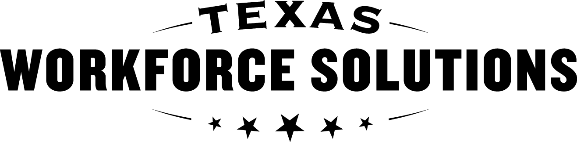 Texas Workforce CommissionVocational Rehabilitation ServicesSurgery and Treatment Recommendations    Texas Workforce CommissionVocational Rehabilitation ServicesSurgery and Treatment Recommendations    Texas Workforce CommissionVocational Rehabilitation ServicesSurgery and Treatment Recommendations    Texas Workforce CommissionVocational Rehabilitation ServicesSurgery and Treatment Recommendations    Texas Workforce CommissionVocational Rehabilitation ServicesSurgery and Treatment Recommendations    Texas Workforce CommissionVocational Rehabilitation ServicesSurgery and Treatment Recommendations    Texas Workforce CommissionVocational Rehabilitation ServicesSurgery and Treatment Recommendations    Texas Workforce CommissionVocational Rehabilitation ServicesSurgery and Treatment Recommendations    Texas Workforce CommissionVocational Rehabilitation ServicesSurgery and Treatment Recommendations    Texas Workforce CommissionVocational Rehabilitation ServicesSurgery and Treatment Recommendations    Texas Workforce CommissionVocational Rehabilitation ServicesSurgery and Treatment Recommendations    The information requested is necessary to help counselors plan for rehabilitation services for the person named. List the recommendation for a single date of service. If the recommendation is for bilateral or staged surgeries on multiple dates of service, list the time range and number of separate procedures expected.  The information requested is necessary to help counselors plan for rehabilitation services for the person named. List the recommendation for a single date of service. If the recommendation is for bilateral or staged surgeries on multiple dates of service, list the time range and number of separate procedures expected.  The information requested is necessary to help counselors plan for rehabilitation services for the person named. List the recommendation for a single date of service. If the recommendation is for bilateral or staged surgeries on multiple dates of service, list the time range and number of separate procedures expected.  The information requested is necessary to help counselors plan for rehabilitation services for the person named. List the recommendation for a single date of service. If the recommendation is for bilateral or staged surgeries on multiple dates of service, list the time range and number of separate procedures expected.  The information requested is necessary to help counselors plan for rehabilitation services for the person named. List the recommendation for a single date of service. If the recommendation is for bilateral or staged surgeries on multiple dates of service, list the time range and number of separate procedures expected.  The information requested is necessary to help counselors plan for rehabilitation services for the person named. List the recommendation for a single date of service. If the recommendation is for bilateral or staged surgeries on multiple dates of service, list the time range and number of separate procedures expected.  The information requested is necessary to help counselors plan for rehabilitation services for the person named. List the recommendation for a single date of service. If the recommendation is for bilateral or staged surgeries on multiple dates of service, list the time range and number of separate procedures expected.  The information requested is necessary to help counselors plan for rehabilitation services for the person named. List the recommendation for a single date of service. If the recommendation is for bilateral or staged surgeries on multiple dates of service, list the time range and number of separate procedures expected.  The information requested is necessary to help counselors plan for rehabilitation services for the person named. List the recommendation for a single date of service. If the recommendation is for bilateral or staged surgeries on multiple dates of service, list the time range and number of separate procedures expected.  The information requested is necessary to help counselors plan for rehabilitation services for the person named. List the recommendation for a single date of service. If the recommendation is for bilateral or staged surgeries on multiple dates of service, list the time range and number of separate procedures expected.  The information requested is necessary to help counselors plan for rehabilitation services for the person named. List the recommendation for a single date of service. If the recommendation is for bilateral or staged surgeries on multiple dates of service, list the time range and number of separate procedures expected.  The information requested is necessary to help counselors plan for rehabilitation services for the person named. List the recommendation for a single date of service. If the recommendation is for bilateral or staged surgeries on multiple dates of service, list the time range and number of separate procedures expected.  Patient Information   Patient Information   Patient Information   Patient Information   Patient Information   Patient Information   Patient Information   Patient Information   Patient Information   Patient Information   Patient Information   Patient Information   Name:Name:Name:Date of birth:Date of birth:Date of birth:Date of birth:Case ID:Case ID:Telephone number:(   )      Telephone number:(   )      Telephone number:(   )      Reported Disability:Reported Disability:Reported Disability:Reported Disability:Reported Disability:Reported Disability:Reported Disability:Reported Disability:Reported Disability:Reported Disability:Reported Disability:Reported Disability:Reason for referral:Reason for referral:Reason for referral:Reason for referral:Reason for referral:Reason for referral:Reason for referral:Reason for referral:Reason for referral:Reason for referral:Reason for referral:Reason for referral:Return Information   Return Information   Return Information   Return Information   Return Information   Return Information   Return Information   Return Information   Return Information   Return Information   Return Information   Return Information   Return Report to: Return Report to: Return Report to: Return Report to: Return Report to: Return Report to: Return Report to: Return Report to: Return Report to: Return Report to: Telephone number:(   )      Telephone number:(   )      Address:Address:Address:Address:Address:Address:Address:Address:Address:Address:FAX number:(   )      FAX number:(   )      City: City: City: City: State: State: State: State: State: State: ZIP codeZIP codeCompleted by Physician  Completed by Physician  Completed by Physician  Completed by Physician  Completed by Physician  Completed by Physician  Completed by Physician  Completed by Physician  Completed by Physician  Completed by Physician  Completed by Physician  Completed by Physician  The recommendation(s) on this form is only valid 6 months from the date of physician’s signature.  The recommendation(s) on this form is only valid 6 months from the date of physician’s signature.  The recommendation(s) on this form is only valid 6 months from the date of physician’s signature.  The recommendation(s) on this form is only valid 6 months from the date of physician’s signature.  The recommendation(s) on this form is only valid 6 months from the date of physician’s signature.  The recommendation(s) on this form is only valid 6 months from the date of physician’s signature.  The recommendation(s) on this form is only valid 6 months from the date of physician’s signature.  The recommendation(s) on this form is only valid 6 months from the date of physician’s signature.  The recommendation(s) on this form is only valid 6 months from the date of physician’s signature.  The recommendation(s) on this form is only valid 6 months from the date of physician’s signature.  The recommendation(s) on this form is only valid 6 months from the date of physician’s signature.  The recommendation(s) on this form is only valid 6 months from the date of physician’s signature.  Diagnosis with ICD 10 codes:Diagnosis with ICD 10 codes:Diagnosis with ICD 10 codes:Diagnosis with ICD 10 codes:Diagnosis with ICD 10 codes:Diagnosis with ICD 10 codes:Diagnosis with ICD 10 codes:Diagnosis with ICD 10 codes:Diagnosis with ICD 10 codes:Diagnosis with ICD 10 codes:Diagnosis with ICD 10 codes:Diagnosis with ICD 10 codes:Type of treatment procedure(s) recommended (right, left, bilateral, or spinal levels). Include CPT codes and your usual fees:Type of implants recommended:Type of treatment procedure(s) recommended (right, left, bilateral, or spinal levels). Include CPT codes and your usual fees:Type of implants recommended:Type of treatment procedure(s) recommended (right, left, bilateral, or spinal levels). Include CPT codes and your usual fees:Type of implants recommended:Type of treatment procedure(s) recommended (right, left, bilateral, or spinal levels). Include CPT codes and your usual fees:Type of implants recommended:Type of treatment procedure(s) recommended (right, left, bilateral, or spinal levels). Include CPT codes and your usual fees:Type of implants recommended:Type of treatment procedure(s) recommended (right, left, bilateral, or spinal levels). Include CPT codes and your usual fees:Type of implants recommended:Type of treatment procedure(s) recommended (right, left, bilateral, or spinal levels). Include CPT codes and your usual fees:Type of implants recommended:Type of treatment procedure(s) recommended (right, left, bilateral, or spinal levels). Include CPT codes and your usual fees:Type of implants recommended:Type of treatment procedure(s) recommended (right, left, bilateral, or spinal levels). Include CPT codes and your usual fees:Type of implants recommended:Type of treatment procedure(s) recommended (right, left, bilateral, or spinal levels). Include CPT codes and your usual fees:Type of implants recommended:Type of treatment procedure(s) recommended (right, left, bilateral, or spinal levels). Include CPT codes and your usual fees:Type of implants recommended:Type of treatment procedure(s) recommended (right, left, bilateral, or spinal levels). Include CPT codes and your usual fees:Type of implants recommended:Note: TWC does not provide additional payment for use of a robotic surgical system. Advance approval is required for codes ending in 99 or T.  Note: TWC does not provide additional payment for use of a robotic surgical system. Advance approval is required for codes ending in 99 or T.  Note: TWC does not provide additional payment for use of a robotic surgical system. Advance approval is required for codes ending in 99 or T.  Note: TWC does not provide additional payment for use of a robotic surgical system. Advance approval is required for codes ending in 99 or T.  Note: TWC does not provide additional payment for use of a robotic surgical system. Advance approval is required for codes ending in 99 or T.  Note: TWC does not provide additional payment for use of a robotic surgical system. Advance approval is required for codes ending in 99 or T.  Note: TWC does not provide additional payment for use of a robotic surgical system. Advance approval is required for codes ending in 99 or T.  Note: TWC does not provide additional payment for use of a robotic surgical system. Advance approval is required for codes ending in 99 or T.  Note: TWC does not provide additional payment for use of a robotic surgical system. Advance approval is required for codes ending in 99 or T.  Note: TWC does not provide additional payment for use of a robotic surgical system. Advance approval is required for codes ending in 99 or T.  Note: TWC does not provide additional payment for use of a robotic surgical system. Advance approval is required for codes ending in 99 or T.  Note: TWC does not provide additional payment for use of a robotic surgical system. Advance approval is required for codes ending in 99 or T.  Can procedure be performed as day surgery?     Yes    No Can procedure be performed as day surgery?     Yes    No Can procedure be performed as day surgery?     Yes    No Can procedure be performed as day surgery?     Yes    No Can procedure be performed as day surgery?     Yes    No Can procedure be performed as day surgery?     Yes    No Can procedure be performed as day surgery?     Yes    No Can procedure be performed as day surgery?     Yes    No Can procedure be performed as day surgery?     Yes    No Can procedure be performed as day surgery?     Yes    No Can procedure be performed as day surgery?     Yes    No Can procedure be performed as day surgery?     Yes    No Complete name of hospital or facility to be used:Complete name of hospital or facility to be used:Complete name of hospital or facility to be used:Complete name of hospital or facility to be used:Complete name of hospital or facility to be used:Complete name of hospital or facility to be used:Complete name of hospital or facility to be used:Complete name of hospital or facility to be used:Complete name of hospital or facility to be used:Complete name of hospital or facility to be used:Complete name of hospital or facility to be used:Complete name of hospital or facility to be used:Number of hospital days:Number of hospital days:Will blood be needed?      Yes    NoEstimated pints needed:      Will blood be needed?      Yes    NoEstimated pints needed:      Will blood be needed?      Yes    NoEstimated pints needed:      Will blood be needed?      Yes    NoEstimated pints needed:      Will blood be needed?      Yes    NoEstimated pints needed:      Will blood be needed?      Yes    NoEstimated pints needed:      Will blood be needed?      Yes    NoEstimated pints needed:      Will blood be needed?      Yes    NoEstimated pints needed:      Will blood be needed?      Yes    NoEstimated pints needed:      Will blood be needed?      Yes    NoEstimated pints needed:      Number of office visits required:Pre-operative:      Post-operative:      Number of office visits required:Pre-operative:      Post-operative:      Number of office visits required:Pre-operative:      Post-operative:      Number of office visits required:Pre-operative:      Post-operative:      Number of office visits required:Pre-operative:      Post-operative:      Number of office visits required:Pre-operative:      Post-operative:      Pre-operative diagnostic tests, injections or vaccinations required (include codes):Pre-operative diagnostic tests, injections or vaccinations required (include codes):Pre-operative diagnostic tests, injections or vaccinations required (include codes):Pre-operative diagnostic tests, injections or vaccinations required (include codes):Pre-operative diagnostic tests, injections or vaccinations required (include codes):Pre-operative diagnostic tests, injections or vaccinations required (include codes):Anticipated Ancillary Services    Anticipated Ancillary Services    Anticipated Ancillary Services    Anticipated Ancillary Services    Anticipated Ancillary Services    Anticipated Ancillary Services    Anticipated Ancillary Services    Anticipated Ancillary Services    Anticipated Ancillary Services    Anticipated Ancillary Services    Anticipated Ancillary Services    Anticipated Ancillary Services    Name of anesthesiologist or group:Name of anesthesiologist or group:Name of anesthesiologist or group:Name of anesthesiologist or group:Name of anesthesiologist or group:Name of radiology group (if required):Name of radiology group (if required):Name of radiology group (if required):Name of radiology group (if required):Name of radiology group (if required):Name of radiology group (if required):Name of radiology group (if required):Name of assistant surgeon (if required):Name of assistant surgeon (if required):Name of assistant surgeon (if required):Name of assistant surgeon (if required):Name of assistant surgeon (if required):Name of laboratory and/or pathology group (if required):      Name of laboratory and/or pathology group (if required):      Name of laboratory and/or pathology group (if required):      Name of laboratory and/or pathology group (if required):      Name of laboratory and/or pathology group (if required):      Name of laboratory and/or pathology group (if required):      Name of laboratory and/or pathology group (if required):      Surgical monitoring required?   Yes    NoName or Group:      Surgical monitoring required?   Yes    NoName or Group:      Surgical monitoring required?   Yes    NoName or Group:      Surgical monitoring required?   Yes    NoName or Group:      Surgical monitoring required?   Yes    NoName or Group:      Will hospitalists be used?    Yes    NoName or Group      Will hospitalists be used?    Yes    NoName or Group      Will hospitalists be used?    Yes    NoName or Group      Will hospitalists be used?    Yes    NoName or Group      Will hospitalists be used?    Yes    NoName or Group      Will hospitalists be used?    Yes    NoName or Group      Will hospitalists be used?    Yes    NoName or Group      Post-Surgical Rehabilitation    Post-Surgical Rehabilitation    Post-Surgical Rehabilitation    Post-Surgical Rehabilitation    Post-Surgical Rehabilitation    Post-Surgical Rehabilitation    Post-Surgical Rehabilitation    Post-Surgical Rehabilitation    Post-Surgical Rehabilitation    Post-Surgical Rehabilitation    Post-Surgical Rehabilitation    Post-Surgical Rehabilitation    Type of rehabilitation required:    Inpatient         Outpatient         Home HealthType of rehabilitation required:    Inpatient         Outpatient         Home HealthType of rehabilitation required:    Inpatient         Outpatient         Home HealthType of rehabilitation required:    Inpatient         Outpatient         Home HealthType of rehabilitation required:    Inpatient         Outpatient         Home HealthType of rehabilitation required:    Inpatient         Outpatient         Home HealthType of rehabilitation required:    Inpatient         Outpatient         Home HealthType of rehabilitation required:    Inpatient         Outpatient         Home HealthType of rehabilitation required:    Inpatient         Outpatient         Home HealthType of rehabilitation required:    Inpatient         Outpatient         Home HealthType of rehabilitation required:    Inpatient         Outpatient         Home HealthType of rehabilitation required:    Inpatient         Outpatient         Home HealthTherapy type:      PT       OT        ST      Other:       Therapy type:      PT       OT        ST      Other:       Therapy type:      PT       OT        ST      Other:       Therapy type:      PT       OT        ST      Other:       Therapy type:      PT       OT        ST      Other:       Therapy type:      PT       OT        ST      Other:       Therapy type:      PT       OT        ST      Other:       Therapy type:      PT       OT        ST      Other:       Therapy type:      PT       OT        ST      Other:       Therapy type:      PT       OT        ST      Other:       Therapy type:      PT       OT        ST      Other:       Therapy type:      PT       OT        ST      Other:       Length of therapy time:       Length of therapy time:       Length of therapy time:       Length of therapy time:       Length of therapy time:       Length of therapy time:       Length of therapy time:       Length of therapy time:       Length of therapy time:       Length of therapy time:       Length of therapy time:       Length of therapy time:       Durable Medical Equipment Needs (DMEs)  Durable Medical Equipment Needs (DMEs)  Durable Medical Equipment Needs (DMEs)  Durable Medical Equipment Needs (DMEs)  Durable Medical Equipment Needs (DMEs)  Durable Medical Equipment Needs (DMEs)  Durable Medical Equipment Needs (DMEs)  Durable Medical Equipment Needs (DMEs)  Durable Medical Equipment Needs (DMEs)  Durable Medical Equipment Needs (DMEs)  Durable Medical Equipment Needs (DMEs)  Durable Medical Equipment Needs (DMEs)  DME:DME:DME:DME:DME:Duration of Use:Duration of Use:Duration of Use:Duration of Use:Duration of Use:Duration of Use:Duration of Use:Employment  Employment  Employment  Employment  Employment  Employment  Employment  Employment  Employment  Employment  Employment  Employment  Will the recommended treatment or surgery improve the patient’s functional abilities enough that he or she can work after completion of recommended treatment?   Yes    NoWill the recommended treatment or surgery improve the patient’s functional abilities enough that he or she can work after completion of recommended treatment?   Yes    NoWill the recommended treatment or surgery improve the patient’s functional abilities enough that he or she can work after completion of recommended treatment?   Yes    NoWill the recommended treatment or surgery improve the patient’s functional abilities enough that he or she can work after completion of recommended treatment?   Yes    NoWill the recommended treatment or surgery improve the patient’s functional abilities enough that he or she can work after completion of recommended treatment?   Yes    NoWill the recommended treatment or surgery improve the patient’s functional abilities enough that he or she can work after completion of recommended treatment?   Yes    NoWill the recommended treatment or surgery improve the patient’s functional abilities enough that he or she can work after completion of recommended treatment?   Yes    NoWill the recommended treatment or surgery improve the patient’s functional abilities enough that he or she can work after completion of recommended treatment?   Yes    NoWill the recommended treatment or surgery improve the patient’s functional abilities enough that he or she can work after completion of recommended treatment?   Yes    NoWill the recommended treatment or surgery improve the patient’s functional abilities enough that he or she can work after completion of recommended treatment?   Yes    NoWill the recommended treatment or surgery improve the patient’s functional abilities enough that he or she can work after completion of recommended treatment?   Yes    NoWill the recommended treatment or surgery improve the patient’s functional abilities enough that he or she can work after completion of recommended treatment?   Yes    NoIf yes, indicate what level of work this patient is expected to be able to perform after the completion of recommended treatment:    sedentary,     light,     medium, or     heavyIf yes, indicate what level of work this patient is expected to be able to perform after the completion of recommended treatment:    sedentary,     light,     medium, or     heavyIf yes, indicate what level of work this patient is expected to be able to perform after the completion of recommended treatment:    sedentary,     light,     medium, or     heavyIf yes, indicate what level of work this patient is expected to be able to perform after the completion of recommended treatment:    sedentary,     light,     medium, or     heavyIf yes, indicate what level of work this patient is expected to be able to perform after the completion of recommended treatment:    sedentary,     light,     medium, or     heavyIf yes, indicate what level of work this patient is expected to be able to perform after the completion of recommended treatment:    sedentary,     light,     medium, or     heavyIf yes, indicate what level of work this patient is expected to be able to perform after the completion of recommended treatment:    sedentary,     light,     medium, or     heavyIf yes, indicate what level of work this patient is expected to be able to perform after the completion of recommended treatment:    sedentary,     light,     medium, or     heavyIf yes, indicate what level of work this patient is expected to be able to perform after the completion of recommended treatment:    sedentary,     light,     medium, or     heavyIf yes, indicate what level of work this patient is expected to be able to perform after the completion of recommended treatment:    sedentary,     light,     medium, or     heavyIf yes, indicate what level of work this patient is expected to be able to perform after the completion of recommended treatment:    sedentary,     light,     medium, or     heavyIf yes, indicate what level of work this patient is expected to be able to perform after the completion of recommended treatment:    sedentary,     light,     medium, or     heavyEstimated time to return to work after completion of recommended treatment:Estimated time to return to work after completion of recommended treatment:Estimated time to return to work after completion of recommended treatment:Estimated time to return to work after completion of recommended treatment:Estimated time to return to work after completion of recommended treatment:Estimated time to return to work after completion of recommended treatment:Estimated time to return to work after completion of recommended treatment:Estimated time to return to work after completion of recommended treatment:Estimated time to return to work after completion of recommended treatment:Estimated time to return to work after completion of recommended treatment:Estimated time to return to work after completion of recommended treatment:Estimated time to return to work after completion of recommended treatment:Physician Information and Signature  Physician Information and Signature  Physician Information and Signature  Physician Information and Signature  Physician Information and Signature  Physician Information and Signature  Physician Information and Signature  Physician Information and Signature  Physician Information and Signature  Physician Information and Signature  Physician Information and Signature  Physician Information and Signature  All information must be treated as confidential.Examinee has the legal right to see this report when the examinee requests.    0 All information must be treated as confidential.Examinee has the legal right to see this report when the examinee requests.    0 All information must be treated as confidential.Examinee has the legal right to see this report when the examinee requests.    0 All information must be treated as confidential.Examinee has the legal right to see this report when the examinee requests.    0 All information must be treated as confidential.Examinee has the legal right to see this report when the examinee requests.    0 All information must be treated as confidential.Examinee has the legal right to see this report when the examinee requests.    0 All information must be treated as confidential.Examinee has the legal right to see this report when the examinee requests.    0 All information must be treated as confidential.Examinee has the legal right to see this report when the examinee requests.    0 All information must be treated as confidential.Examinee has the legal right to see this report when the examinee requests.    0 All information must be treated as confidential.Examinee has the legal right to see this report when the examinee requests.    0 All information must be treated as confidential.Examinee has the legal right to see this report when the examinee requests.    0 All information must be treated as confidential.Examinee has the legal right to see this report when the examinee requests.    0 Type or print the physician and group/clinic name:Type or print the physician and group/clinic name:Type or print the physician and group/clinic name:Type or print the physician and group/clinic name:Type or print the physician and group/clinic name:Type or print the physician and group/clinic name:Type or print the physician and group/clinic name:Type or print the physician and group/clinic name:Date of examination:Date of examination:Date of examination:Date of examination:Telephone number:(   )      Telephone number:(   )      Telephone number:(   )      Telephone number:(   )      Telephone number:(   )      Telephone number:(   )      FAX number:(   )      FAX number:(   )      FAX number:(   )      FAX number:(   )      FAX number:(   )      FAX number:(   )      Physician’s address: Physician’s address: Physician’s address: Physician’s address: Physician’s address: Physician’s address: City: City: State: State: State: ZIP code:Examining physician’s signature:X       Examining physician’s signature:X       Examining physician’s signature:X       Examining physician’s signature:X       Examining physician’s signature:X       Examining physician’s signature:X       Examining physician’s signature:X       Examining physician’s signature:X       Date:Date:Date:Date: